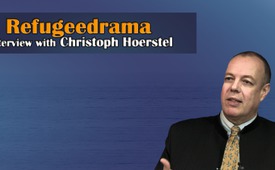 Refugee drama as chaos management of NATO – desired, planned and organized! ...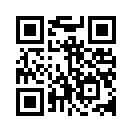 Ladies and gentlemen, the refugee dramas with hundreds of thousands of people have no end in sight and are escalating further.
What is to be done to stop the distress or at least to alleviate it? 
What will be the path to finding stability and peace for all those involved?
In the following 15-minute interview, the freelance journalist Christoph Hörstel shows the deeper correlations and roots as well as the corresponding ways out of these refugee dramas.Ladies and gentlemen, the refugee dramas with hundreds of thousands of people have no end in sight and are escalating further. Kla.tv has already reported on this in our broadcasts titled “Streams of refugees into the EU are a US globalization strategy” and “US handwriting behind streams of refugees”. 

What is to be done to stop the distress or at least to alleviate it? What will be the path to finding stability and peace for all those involved?
In the following 15-minute interview, the freelance journalist Christoph Hörstel shows the deeper correlations and roots as well as the corresponding ways out of these refugee dramas. The interview was conducted by the Iranian Radio and published on August 15, 2015.







Mr. Hörstel, I’ m pleased to welcome you to this interview. 


Greetings to Tehran.


Mr. Hörstel, in recent times more and more refugees have come into Europe and partly, or mostly, into Germany. Let me quote a sentence from the SPIEGEL-Magazine where it says: “Refugee numbers increase dramatically.” In the first half of 2015 the Federal Agency of Migration and Refugees noted almost 180,000 persons seeking asylum.     
This number already now equals the entire last year’s amount.
Mr. Hörstel, what  makes people leave their home-country and risk much danger in order to reach Europe or somewhere else?
I think the expert’s analysis is unanimous in this. Mainly 2 large topics are involved here – one of it is the insecurity of war simply when the people feel that: “Our lives aren't safe anymore.” And then they flee.
And the other point is of course the economic situation, which is bad in Africa, it is not good in the Near or Middle East, and Europe suddenly seems attractive. Interesting though, because we have a big crisis in Europe – we have unemployment on a massive scale – it’s interesting that the people want to come here despite of that. And even in large numbers which are growing. These are the reasons that cause people to leave their home-country where they surely receive more friendship and love through family and friends than here.

 Mr. Hörstel, but there are reasons for the flight – reasons from inside the countries where all these people are fleeing from. I mean, their countries are no longer secure enough for them to live there without a risk. Why aren’t any measures taken inside the countries where the refugees are from?
This is a fully logical and correct way of looking at the situation and surely it should be that way. One would have to analyze: What urges the people to flee? Ah, it is instability, it is distress, war, threat, mafia, or whatever. And we have to do something so people can stay where they were born, in their home-countries. But this is not our politics. We, NATO, the European Union, the US-led NATO purposefully act out a politics of instability in many countries of the world. Wherever we are not able to quickly institute a government that is pleasing to us, by a so-called ‘regime change’, we would indeed rather create a zone of chaos before we would allow peoples to become aware of who they are and to start living according to their own interests. 
We can observe this in the Arab Spring - the term is really cynically used here-. But we also see this with countries where such a ‘spring’ didn’t occur. Instead, bloody and suppressive governments were actively supported by the same countries that pretended a desire to implement democracy elsewhere. We see this with Bahrain, don’t we? A corrupt, brutal monarchy is still in place there - that should have been replaced. And people work against it in a peaceful way, very legitimately, very democratically, with strong support by the women. No one over here is interested in it! We disregard everything that we always pretend to be fighting for.
But in Syria for four years now we have been creating chaos, murder, and death. We support terrorist groups like the Islamic State, al-Quaida, and al-Nusra and whatever their names are. We pretend -which the USA in fact is doing- to be training moderate forces in repeated intervals over several years - in order to overthrow Assad. In reality the worst headhunters are trained. Or if you have some who once said they are moderate, then they will surely join the headhunters after they were being trained by the USA. These are the things happening here. We intentionally push these things even deeply into Africa – that’s where the refugees are coming from – we needn’t be surprised – this situation is our politics.

Mr. Hörstel, these refugees come to Europe, to Germany without knowing what to expect. And then … – let’s take Germany as an example, then in Germany they are not allowed to take up employment and they are condemned to doing nothing. Why is this?
It is a law, which is of course completely absurd, that these people are really not allowed to do anything except for sitting in provided housing. This is such a dreadful method and causes people to commit terrible acts of desperation. 
Everyone in Germany has already met nice foreigners who sell roses or other knick-knacks in pubs. They must do this secretly and under high risk. They have to pay for the roses first and then they must sell them. It is a hellish job and there are a lot of similar jobs.
   Let me briefly go back. The tremendously rising number of refugees, I already today call this chaos management of our government. I even became an eyewitness to this in the 90’s when a Federal Intelligence Officer got up on command in the middle of the night to hinder 3 possible – how shall you put it – “asylum-seekers” from getting on a plane to Germany in the airport. That was his job. And if this job is not described this way any longer, if there is no catalogue of requirements anymore for the Federal Intelligence Service – that would oblige them to make sure that only a minimum of asylum seekers would come to us - then it is completely clear: something has changed! The number of refugees   – I’m speaking of 3 quarters of a million – that are expected to push towards Europe this year alone – it can only work if this is secretly supported by the governments. 
And now we are back with your question: The circumstances are so bad, refugees are housed in fire-stations, in former concentration camps – if SPIEGEL can be believed – on a cemetery’s lawn in tents, completely unsuitably on flat fields near small villages. The population is afraid they won’t recognize their village afterwards... If that happens, that villagers can not carry on their social structure anymore due to a similar number of refugees residing close-by… such things are happening here. 
And all of this is done on purpose. Chaos and social anger is to be infiltrated into Germany. This is my reproach to the Federal Government. For if they open the floodgates through secret services and other means, if they let huge gangs of traffickers operate which you could easily shut down in 24 hours, then this must be done on purpose. There is no other way. Of course we do have the possibility as NATO-countries to stop such waves of refugees with our secret services. But no… My opinion is, my analysis is: We are promoting this and there are several pieces of evidence to support this.

Mr. Hörstel, again and again conflicts and confrontations occur between the German police and people seeking asylum, the refugees – just as we recently saw in Dresden. Does not everything in this whole issue of refugees, currently happening in Germany, present a potential for conflicts?

Well, I believe – look, if we have come to the point that we say  ‘The floodgates have been opened to create a huge wave of refugees’ – 
And if we see then how bad the housing is for these people 
-  that they are actually not being taken care of at all, 
-  that even the entry examinations are not satisfactory so that epidemics can spread as well as sicknesses such as scabies etc.
-  that in some of these camps we don’t even have safe drinking water
-  that we set the people practically into a powder keg which will eventually blow up like a time bomb, only one where you don’t know the moment of detonation…
That is a gravely brutal – I call it “method of chaos-management” to literally obtain social explosions – and at the same time we minimize police, very often exactly in the places where the refugees are located – that is very important. For in the camps not only is work being refused, there is also almost no personal privacy– this is horrendous.
And then of course we have the situation that many refugees have lived through horrible war experiences. In one German refugee camp Afghans and Syrians of course went at each other. If you put them together you needn’t be surprised, right? 
I mean we have fabulous expertise on which nations get along with each other through our Federal Foreign Office, the Federal Intelligence Service, and the Office for the Protection of the Constitution, – also through the Federal Investigation Office –So if you jam together hostile nations you know there is going to be a clash ! And because we have this expertise, for we have it through our terror management, we have it through the cooperation in Afghanistan for example. There is this famous committee about Afghanistan here in Germany – and the Ministry of the interior, the Foreign ministry belong to it and obviously the ministry of defense has a clear part in it as well – and then along with them are the BND and BKA, i.e. the Federal Investigation Office – these are the things – and of course when it’s about people here – also the Office for the Protection of the Constitution; in case of emergency even the State Protection Office.
All these things are firmly fixed in terms of organization already, so basically you could really resort to very good existing inter-ministerial contacts to help avoid all these difficulties. And this is simply not done. We are presented with a chaos situation by a federal government that is really – how shall I put this – that is really not capable of providing reasons as to why they don’t take any preventative measures when  ‘receiving people’ would be of their concern. But that’s not what it is about. Social quarrels are supposed to be organized at fast pace. And we were already talking about the kind of wars that we fuel because of financial difficulties. Because of the finance mafia saying “We do not want to give the oath of disclosure yet on the fact that we have failed and run us all into bankruptcy.” – And now they do it internally in the countries with the same finance mafia in the background that has corrupt politicians under its control and says: “We want to create such an internal chaos that people will forget who is to blame for this chaos.”

Mr. Hörstel, but there are certain groups which are to blame as well. As shown by a study done by the magazine SPIEGEL, certain groups also contribute to the situation, that people seeking asylum are attacked or simply pushed aside.

Yes, that is an extremely horrible story which is aggravated of course when a country like Germany, where the majority has the urgent feeling that they actually do not want to take in more foreign people (or just still a few and those who are very qualified) – we in Germany don’t even have a selection method. We don’t have a law concerning foreigners. Something is happening here with us and I tell you what it is – I often published it here-: In the County Administration in Munich – according to the statements of a lawyer who is very familiar with the institution there – there are two men who have nothing better to do than to hand German passports to severe criminals very quickly. 
We can’t shed a light on the reason for such deeds in this interview – that’s a topic for another one – but these things happen. And we shouln’t be surprised that the German Federal Government reacts negatively in ever greater numbers – not only out of radical circles. And of course we also have this situation – I just want to remind you of thisnotorious National Socialist Underground – where the Office for the Protection of the Constitution has always been intensely involved when foreignpeople were murdered in Germany – then we had a series of murders! And that leads me to say: No, no, the Office for the Protection of the Constitution doesn’t protect Germany either. It doesn’t do its job. The Office for the Protection of the Constitution helps to organize terror management and chaos management. Obviously this is the policy of the Office for the Protection of the Constitution that I have to speak against here because there is no other way. The suffering ones are the refugees who suddenly experience an attack by Germans and don’t understand the reason why or where this hatred comes from because they don’t know about the situation that we have here.

Mr. Hörstel, how is this problem to be solved? Where should one start?

I believe a genuine solution cannot be reached with the parties that we have in the German Bundestag right now. These parties all saw it approach; the secret politics of the federal government – i.e. the big coalition CDU and SPD – implied to let this huge wave of refugees slosh into Europe. We now receive this chaos as a result from that and I see a purpose behind it. 
This will have to be solved in the next elections and of course – if countless strong protests will occur from people going on the streets in front of the Federal Chancellery, in front of the Reichstag – that could turn politics indeed. But then the Germans would have to awaken from their famous lethargy (actually I think this is difficult at the moment), I think it would have to become even worse for that to happen. Indeed I have no doubt it will become even much worse, for that’s the aim of it all. It’s purposed to create upheaval in Germany that you can suppress in turn and then you can eliminate democratic laws again – and that’s what the last 20 years were all about. It already has been a long history.
Very sad, because the people that are truly in need and that come here – that’s the situation in most cases - the refugees – they can’t be helped so quickly. This is very sad.

Thank you very much, Mr. Hörstel for this evaluation.

All the best to Tehran, George.from hm.Sources:https://www.youtube.com/watch?v=AS2965yYg28

http://german.irib.ir/analysen/interviews/item/288079-interview-mit-christoph-h%C3%B6rstelThis may interest you as well:---Kla.TV – The other news ... free – independent – uncensored ...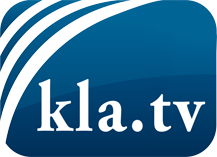 what the media should not keep silent about ...Little heard – by the people, for the people! ...regular News at www.kla.tv/enStay tuned – it’s worth it!Free subscription to our e-mail newsletter here: www.kla.tv/abo-enSecurity advice:Unfortunately countervoices are being censored and suppressed more and more. As long as we don't report according to the ideology and interests of the corporate media, we are constantly at risk, that pretexts will be found to shut down or harm Kla.TV.So join an internet-independent network today! Click here: www.kla.tv/vernetzung&lang=enLicence:    Creative Commons License with Attribution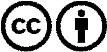 Spreading and reproducing is endorsed if Kla.TV if reference is made to source. No content may be presented out of context.
The use by state-funded institutions is prohibited without written permission from Kla.TV. Infraction will be legally prosecuted.